Структура и органы управления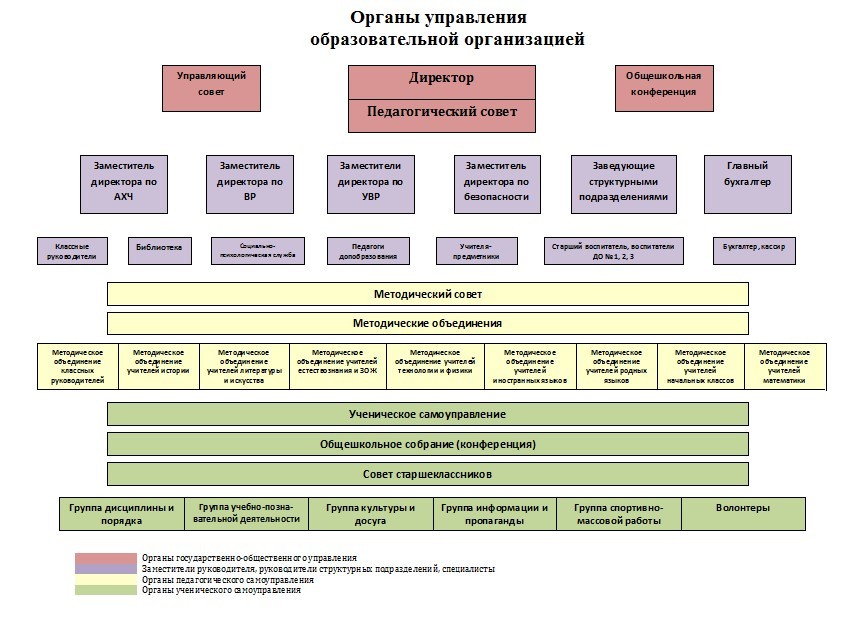 Управление общеобразовательной организацией осуществляется в соответствии с законодательством РФ и Уставом школы и строится на принципах единоначалия и коллегиальности. Школьный коллектив, объединяющий учащихся и работников школы, осуществляет свои задачи в тесном взаимодействии с родителями (законными представителями) и широкой общественностью.Первый уровень. Органы государственно-общественного управления школой: директор, педагогический совет, управляющий совет, общешкольная конференция. В Законе Российской Федерации «Об образовании» в качестве одного из принципов государственной политики в области образования определен государственно-общественный характер управления образованием, который предусматривает право участия в управлении образовательным учреждением обучающихся, их родителей и работников образовательного учреждения.Второй уровень.  Заместители директора школы, заведующий структурным подразделением, классные руководители, , социальный педагог. Через этих членов школьной администрации директор осуществляет опосредованное руководство школьной системой.Третий уровень. Органы педагогического самоуправления: методический совет, методические объединения. Задачи: коллегиальное решение профессиональных и методических вопросов деятельности педагогических работников школы.Четвертый уровень - органы ученического самоуправления. Участие учащихся в управляющей системе школы и класса обеспечивает формирование и развитие организаторских способностей и деловых качеств личности.Положение о структурном подразделении «Дошкольном отделении» [PDF]ДОШКОЛЬНОЕ ОТДЕЛЕНИЕ Адрес: КБР, Урванский район,с.п.Псыкод. ул. Ленина 11Руководитель структурного подразделения: Уначева Фатима Барасбиевна.Телефон: 42-38-59E-maisochpsikod/mail/ruАдреса официальных сайтов в сети "Интернет": Нет